   台北市不動產仲介經紀商業同業公會 函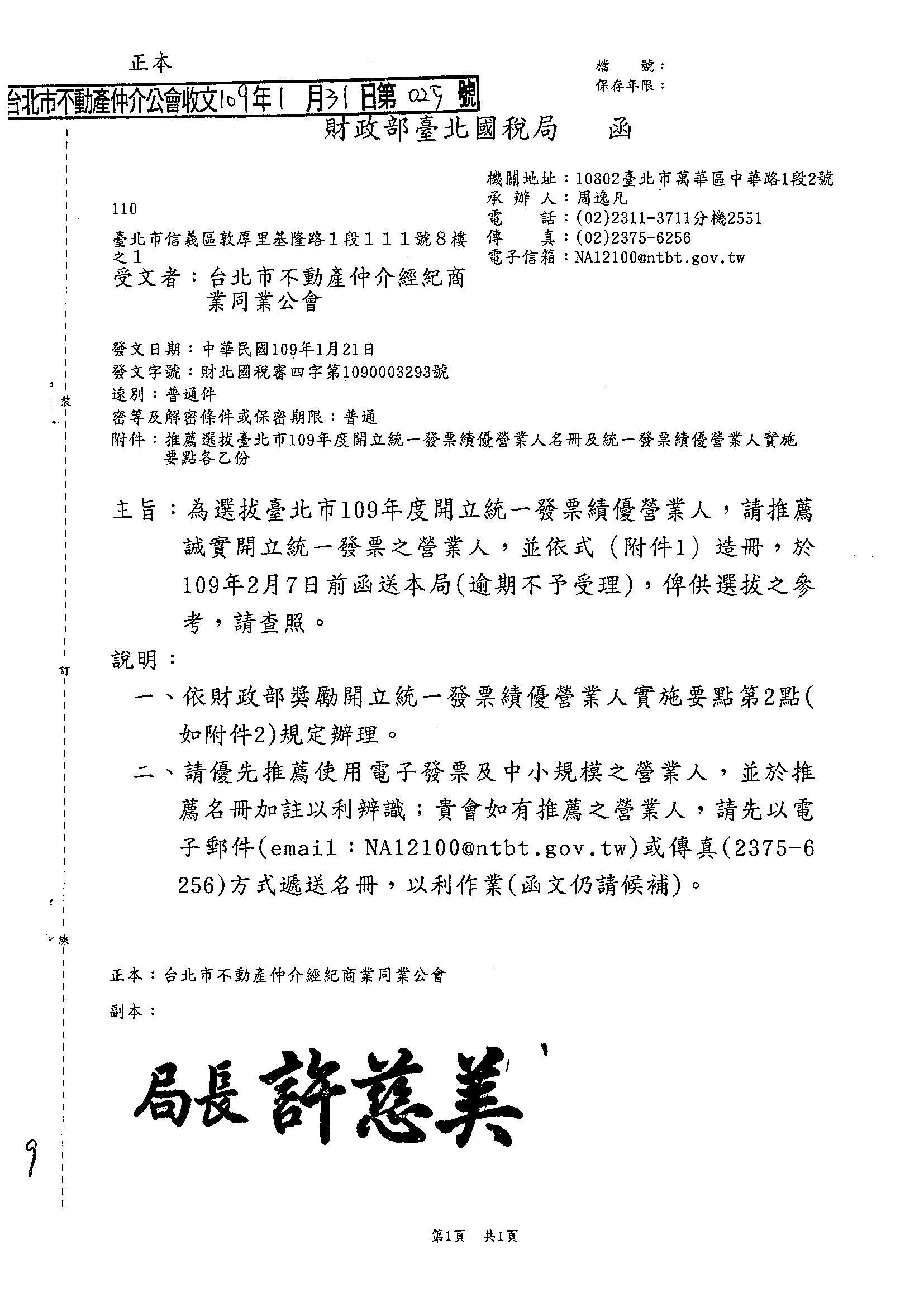 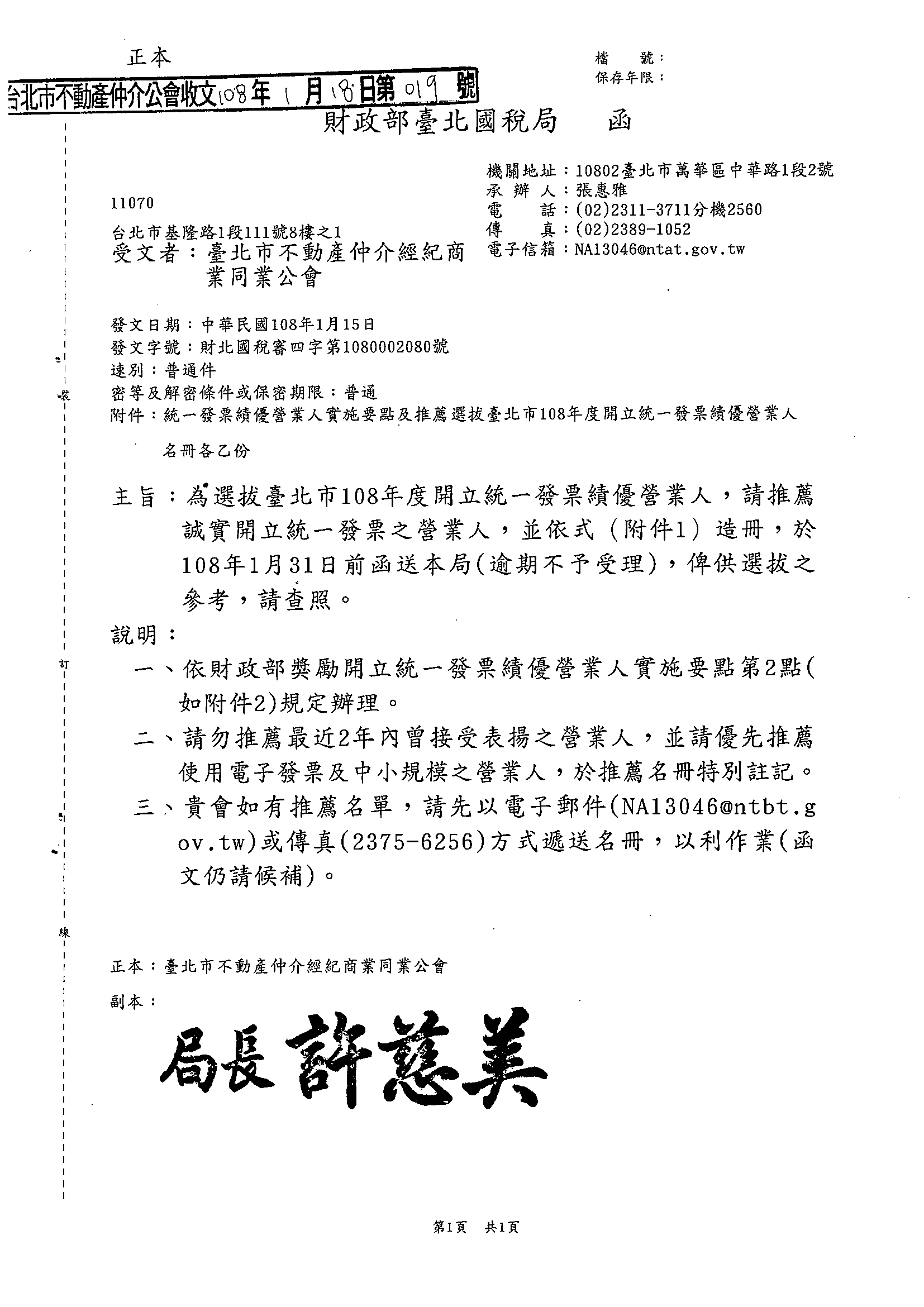 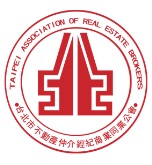                                                 公會地址：110台北市信義區基隆路1段111號8F-1                                                公會網址：http://www.taipeihouse.org.tw/                                                電子郵址：taipei.house@msa.hinet.net                                                聯絡電話：2766-0022傳真：2760-2255         受文者：各會員公司 發文日期：中華民國109年8月27日發文字號：北市房仲雄字第109121號速別：普通件密等及解密條件或保密期限：附件： 主旨：請踴躍報名首場「全聯會第九屆理事長參選人政見發表會」。說明：一、首場「全聯會第九屆理事長參選人政見發表會」將於台北福華大飯店403會議室舉行，本次政見發表會特邀請全聯會第九屆理事長參選人先生、張世芳先生，針對當選後如何提升不動產仲介經紀業能見度等相關議題發表個人政見，產業升級需要您的支持與肯定，歡迎各會員代表踴躍參加。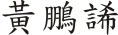 二、參加對象：會員代表。(完全免費，敬請踴躍報名!)三、時間：109年9月3日（週四）下午14：00報到(14:30～16:00) 四、地點：台北福華大飯店403會議室(仁愛路三段160號) (福華飯店室外停車場側門進入，可搭乘電扶梯至403會議室)五、報名方式：報名表請傳真至2760-2255或e：taipei-house01@umail.hinet.net後，並請來電公會2766-0022林小姐確認。正本：各會員公司副本：首場「全聯會第九屆理事長參選人政見發表會」報名表 (傳真：2760-2255後，並請來電公會2766-0022林小姐確認。謝謝！)公司名稱：公司名稱：聯絡人：聯絡電話： 姓名：（共    位）姓名：（共    位）